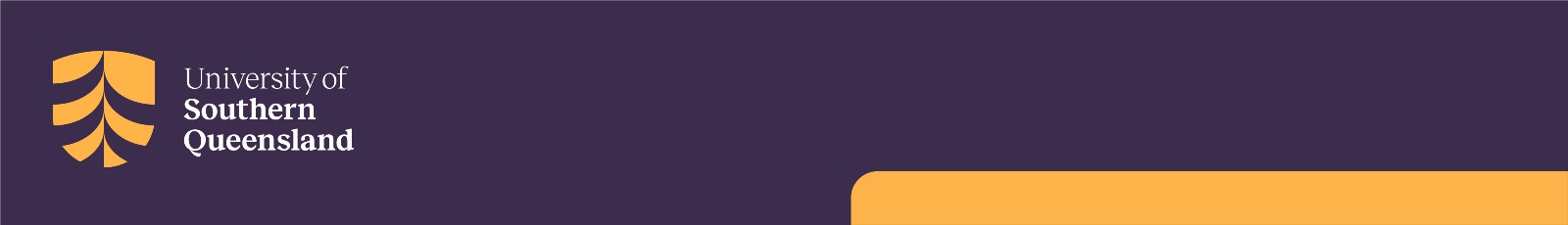 [This template provides the basic information that must be provided to participants to assist in the process of achieving informed consent. Refer to 2.2 of the National Statement on Ethical Conduct in Human Research 2023 for further information about consent. Instructions for Use:Delete the blue instructional text and unnecessary blue text as required;Delete all the [square brackets];Black text should not be removed unless instructed otherwise;Ensure all remaining blue text has been changed to black;Ensure this document is written in the second person (e.g. ‘you’, ‘your’ instead of ‘the participants’);Ensure the information provided aligns with the details provided within the application;Ensure formatting remains consistent (i.e. use Arial 10 throughout) and proofread for errors;Ensure you include all listed investigators under the appropriate role headings when completing the contact details section. Delete incorrect roles as necessary, e.g., for a student project, ‘[Principal/Student] investigator details’ should become ‘Student Investigator details’][Add more lines or delete details as required]By signing below, you are indicating that you:Thank you for taking the time to help with this research project.Please return this document to a research team member before undertaking the questionnaire.Project Title [Insert project title]Research team contact detailsResearch team contact details[Principal/Student] Investigator details[Principal Supervisor/Co-investigator] detailsMr John CitizenEmail: john.citizen@unisq.edu.auTelephone: +61 7 4631 XXXXMobile: +61 413 XXX XXXProf Jane BloggsEmail: jane.bloggs@unisq.edu.auTelephone: +61 7 4631 XXXXMobile: +61 413 XXX XXX[Associate Supervisor/Co-investigator] details[Supervisor/Co-investigator] detailsDr Fred SmithEmail: fred.smith@unisq.edu.au Telephone: +61 7 4631 XXXXMobile: +61 413 XXX XXXMs Ann DoeEmail: ann.doe@unisq.edu.au Telephone: +61 7 4631 XXXXMobile: +61 413 XXX XXXStatement of consentHave read and understood the information document regarding this project. Yes /  NoHave had any questions answered to your satisfaction. Yes /  NoUnderstand that if you have any additional questions, you can contact the research team. Yes /  NoAre over 18 years of age. Yes /  NoUnderstand that any data collected may be used in future research activities [omit this dot point if collected data will not be made available for future research activities].  Yes /  NoAgree to participate in the project. Yes /  NoName (first & last)SignatureDate